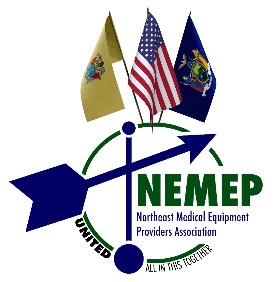 NEMEP Associate Member Benefit Levels                                        Gold($5,250)Silver ($3,150)Bronze($2,100)Associate
Membership ONLY($1,025)Annual Meeting (Resume 2021)Table at Annual Meeting (Hybrid) 2 tablesYESYESNOAnnual Meeting Brochure ListingYESYESYESYESMay Present @ Annual Mtg (5min)YESNONONOSponsor & introduce 1 speaker at Annual MeetingYESNONONOEducational EventsAbility to invite customers to VIRTUAL events at NEMEP member rateYESYESYESYESCo-Sponsor VIRTUAL Educational SessionsYESYESYESNOCo-Sponsor WebinarYESYESYESNOOnline MarketingSponsor Listing on NEMEP Website   Logo with link on NEMEP Website   Home PageYESYESYESNOUse of NEMEP Membership ListservYESYESYESNOLogo with link to your website in NEMEP Weekly Journal 
On RequestMonthlyQuarterlyNOListing, logo in NEMEP’s email JournalYESYESYESNOMailingsYESYESYESYESSponsor logo on all mailingsFeature ad can be included in member mailings and packetsYESYESYESNO